Зарегистрировано в Минюсте России 23 марта 2020 г. N 57808МИНИСТЕРСТВО ПРИРОДНЫХ РЕСУРСОВ И ЭКОЛОГИИРОССИЙСКОЙ ФЕДЕРАЦИИФЕДЕРАЛЬНАЯ СЛУЖБА ПО НАДЗОРУ В СФЕРЕ ПРИРОДОПОЛЬЗОВАНИЯПРИКАЗот 6 февраля 2020 г. N 104ОБ УТВЕРЖДЕНИИ АДМИНИСТРАТИВНОГО РЕГЛАМЕНТАПРЕДОСТАВЛЕНИЯ ГОСУДАРСТВЕННОЙ УСЛУГИ ПО ГОСУДАРСТВЕННОМУУЧЕТУ ОБЪЕКТОВ, ОКАЗЫВАЮЩИХ НЕГАТИВНОЕ ВОЗДЕЙСТВИЕНА ОКРУЖАЮЩУЮ СРЕДУ, ПОДЛЕЖАЩИХ ФЕДЕРАЛЬНОМУГОСУДАРСТВЕННОМУ ЭКОЛОГИЧЕСКОМУ НАДЗОРУВ соответствии с пунктом 8 статьи 69 Федерального закона от 10.01.2002 N 7-ФЗ "Об охране окружающей среды" (Собрание законодательства Российской Федерации, 2002, N 2, ст. 133; 2019, N 52, ст. 7771), пунктом 5.5.10 Положения о Федеральной службе по надзору в сфере природопользования, утвержденного постановлением Правительства Российской Федерации от 30.07.2004 N 400 (Собрание законодательства Российской Федерации, 2004, N 32, ст. 3347; 2019, N 31, ст. 4635), пунктом 10 Правил создания и ведения государственного реестра объектов, оказывающих негативное воздействие на окружающую среду, утвержденных постановлением Правительства Российской Федерации от 23.06.2016 N 572 (Собрание законодательства Российской Федерации, 2016, N 27, ст. 4474), пунктом 2 Правил разработки и утверждения административных регламентов предоставления государственных услуг, утвержденных постановлением Правительства Российской Федерации от 16.05.2011 N 373 (Собрание законодательства Российской Федерации, 2011, N 22, ст. 3169; 2018, N 25, ст. 3696), приказываю:утвердить прилагаемый Административный регламент предоставления государственной услуги по государственному учету объектов, оказывающих негативное воздействие на окружающую среду, подлежащих федеральному государственному экологическому надзору.РуководительС.Г.РАДИОНОВАПриложениек приказу Федеральной службыпо надзору в сфере природопользованияот 06.02.2020 N 104АДМИНИСТРАТИВНЫЙ РЕГЛАМЕНТПРЕДОСТАВЛЕНИЯ ГОСУДАРСТВЕННОЙ УСЛУГИ ПО ГОСУДАРСТВЕННОМУУЧЕТУ ОБЪЕКТОВ, ОКАЗЫВАЮЩИХ НЕГАТИВНОЕ ВОЗДЕЙСТВИЕНА ОКРУЖАЮЩУЮ СРЕДУ, ПОДЛЕЖАЩИХ ФЕДЕРАЛЬНОМУГОСУДАРСТВЕННОМУ ЭКОЛОГИЧЕСКОМУ НАДЗОРУI. Общие положенияПредмет регулирования регламента1. Административный регламент предоставления государственной услуги по государственному учету объектов, оказывающих негативное воздействие на окружающую среду (далее - объекты НВОС), подлежащих федеральному государственному экологическому надзору (далее - Административный регламент), разработан в целях повышения качества и доступности результатов предоставления государственной услуги по государственному учету объектов НВОС, подлежащих федеральному государственному экологическому надзору согласно пункту 6 статьи 65 Федерального закона от 10.01.2002 N 7-ФЗ "Об охране окружающей среды" (Собрание законодательства Российской Федерации, 2002, N 2, ст. 133; 2014, N 30, ст. 4220) (далее - государственная услуга, Закон N 7-ФЗ).Административный регламент устанавливает сроки и последовательность административных процедур (действий) территориальных органов Росприроднадзора, а также органов исполнительной власти субъектов Российской Федерации, которым полномочия по предоставлению государственной услуги переданы на основании соглашений в соответствии со статьей 26.8 Федерального закона от 06.10.1999 N 184-ФЗ "Об общих принципах организации законодательных (представительных) и исполнительных органов государственной власти субъектов Российской Федерации" (Собрание законодательства Российской Федерации, 1999, N 42, ст. 5005; 2019, N 52, ст. 7765) (далее - уполномоченные органы исполнительной власти, Закон N 184-ФЗ), определяет порядок взаимодействия между территориальными органами Росприроднадзора, уполномоченными органами исполнительной власти, их должностными лицами, а также взаимодействия Росприроднадзора и его территориальных органов с органами государственной власти и иными органами, юридическими лицами и индивидуальными предпринимателями либо их уполномоченными представителями при предоставлении государственной услуги.Круг заявителей2. Заявителями при предоставлении государственной услуги являются юридические лица, индивидуальные предприниматели, осуществляющие хозяйственную и (или) иную деятельность на объектах НВОС, либо их уполномоченные представители, действующие на основании доверенности, оформленной в соответствии с требованиями гражданского законодательства Российской Федерации, обратившиеся в территориальный орган Росприроднадзора или уполномоченный орган исполнительной власти в соответствии с их компетенцией с заявкой либо заявлением о предоставлении государственной услуги.Требования к порядку информирования о предоставлениигосударственной услуги3. Информирование по вопросам предоставления государственной услуги осуществляется должностными лицами территориальных органов Росприроднадзора, уполномоченных органов исполнительной власти, ответственными за предоставление государственной услуги, по письменным обращениям заявителей, телефонам справочных служб, в том числе с использованием средств автоинформирования (при наличии), телефону "горячей линии", бесплатному контактному телефону центра телефонного обслуживания (при наличии), электронной почте, а также путем размещения информации о предоставлении государственной услуги на информационных стендах в помещениях территориальных органов Росприроднадзора и уполномоченных органов исполнительной власти, официальном сайте Росприроднадзора, официальных сайтах уполномоченных органов исполнительной власти, сайте Федеральной государственной информационной системы "Единый портал государственных и муниципальных услуг (функций)" www.gosuslugi.ru (далее - ЕПГУ), в личном кабинете природопользователя в информационно-телекоммуникационной сети "Интернет" по адресу "https://lk.fsrpn.ru" (далее - личный кабинет).4. Места нахождения территориальных органов Росприроднадзора, их почтовые адреса, номера телефонов справочных служб, факсов и иная контактная информация, а также их графики работы указываются на официальных сайтах территориальных органов Росприроднадзора, переход на которые осуществляется с официального сайта Росприроднадзора.Адрес официального сайта Росприроднадзора в информационно-телекоммуникационной сети "Интернет" (далее - официальный сайт Росприроднадзора): www.rpn.gov.ru.Места нахождения уполномоченных органов исполнительной власти, их почтовые адреса, номера телефонов справочных служб, факсов и иная контактная информация, а также их графики работы указываются на официальных сайтах уполномоченных органов исполнительной власти в информационно-телекоммуникационной сети "Интернет".5. Письменное информирование при обращении заинтересованного лица в Росприроднадзор или его территориальный орган, в уполномоченный орган исполнительной власти осуществляется путем направления ответов на обращения в письменной форме либо посредством использования электронной почты (в зависимости от способа доставки ответа).Рассмотрение письменных обращений граждан осуществляется в порядке, установленном Федеральным законом от 2 мая 2006 г. N 59-ФЗ "О порядке рассмотрения обращений граждан Российской Федерации" (Собрание законодательства Российской Федерации, 2006, N 19, ст. 2060; 2018, N 53, ст. 8454).6. При осуществлении устного консультирования должностные лица Росприроднадзора или его территориального органа, уполномоченного органа исполнительной власти обязаны в соответствии с поступившим запросом предоставлять информацию по следующим вопросам:о входящих номерах, под которыми зарегистрированы документы, и о результатах предоставления государственной услуги;о нормативных правовых актах, регулирующих предоставление государственной услуги (наименование, номер, дата принятия нормативного правового акта);о перечне документов, необходимых для получения государственной услуги;о сроках предоставления государственной услуги.7. Информация, касающаяся досудебного (внесудебного) порядка обжалования решений и действий (бездействия) должностных лиц территориальных органов Росприроднадзора, уполномоченных органов исполнительной власти, предоставляющих государственную услугу, подлежит размещению на ЕПГУ.II. Стандарт предоставления государственной услугиНаименование государственной услуги8. Государственная услуга по государственному учету объектов, оказывающих негативное воздействие на окружающую среду, подлежащих федеральному государственному экологическому надзору.Наименование органа, предоставляющегогосударственную услугу9. Государственная услуга предоставляется территориальными органами Росприроднадзора, а также уполномоченными органами исполнительной власти.10. При предоставлении государственной услуги запрещается требовать от заявителя осуществления действий, в том числе согласований, необходимых для получения государственной услуги и связанных с обращением в иные государственные органы и организации, за исключением получения услуг, включенных в перечень услуг, которые являются необходимыми и обязательными для предоставления государственных услуг, утвержденный Правительством Российской Федерации.Описание результата предоставления государственной услуги11. Результатом предоставления государственной услуги является:а) при постановке объекта НВОС на государственный учет - выдача заявителю свидетельства о постановке объекта НВОС на государственный учет в соответствии с выбранным заявителем способом получения свидетельства либо перенаправление сведений об объекте НВОС в орган государственной власти субъекта Российской Федерации (в случае если объект НВОС подлежит региональному экологическому надзору) либо направление заявителю уведомления об отказе в постановке объекта НВОС на государственный учет.Свидетельство о постановке объекта НВОС на государственный учет содержит: полное и сокращенное (при наличии) наименование заявителя, его реквизиты (ОГРН, ИНН, код ОКПО), наименование поставленного на государственный учет объекта НВОС, место нахождения объекта НВОС, дату ввода объекта НВОС в эксплуатацию, тип объекта НВОС (точечный, площадной, линейный), код объекта НВОС в государственном реестре и присвоенную ему категорию негативного воздействия;б) при актуализации сведений об объекте НВОС - выдача заявителю свидетельства об актуализации сведений об объекте НВОС в соответствии с выбранным заявителем способом получения свидетельства либо перенаправление сведений об объекте НВОС в орган государственной власти субъекта Российской Федерации (в случае если объект НВОС подлежит региональному экологическому надзору) либо направление заявителю уведомления об отказе в актуализации сведений об объекте НВОС.Свидетельство об актуализации сведений об объекте НВОС содержит: полное и сокращенное (при наличии) наименование заявителя, его реквизиты (ОГРН, ИНН, код ОКПО), наименование объекта НВОС, место нахождения объекта НВОС, дату ввода объекта НВОС в эксплуатацию, тип объекта НВОС (точечный, площадной, линейный), код объекта НВОС в государственном реестре и присвоенную ему категорию негативного воздействия, основания актуализации сведений об объекте НВОС и перечень актуализированных сведений, содержащихся в государственном реестре;в) при снятии объекта НВОС с государственного учета - выдача заявителю свидетельства о снятии объекта НВОС с государственного учета в соответствии с выбранным заявителем способом получения свидетельства либо извещение заявителя об отказе в снятии объекта НВОС с государственного учета.Свидетельство о снятии объекта НВОС с государственного учета содержит: полное и сокращенное (при наличии) наименование заявителя, его реквизиты (ОГРН, ИНН, код ОКПО), наименование объекта НВОС, место нахождения объекта НВОС, дату ввода объекта НВОС в эксплуатацию, тип объекта НВОС (точечный, площадной, линейный), код объекта НВОС в государственном реестре;г) при выдаче дубликата свидетельства - выдача заявителю дубликата свидетельства о постановке объекта НВОС на государственный учет, дубликата свидетельства об актуализации сведений об объекте НВОС или дубликата свидетельства о снятии объекта НВОС с государственного учета в соответствии с выбранным заявителем способом получения дубликата свидетельства либо извещение заявителя об отказе в выдаче дубликата свидетельства о постановке объекта НВОС на государственный учет, дубликата свидетельства об актуализации сведений об объекте НВОС или дубликата свидетельства о снятии объекта НВОС с государственного учета.Срок предоставления государственной услуги,в том числе с учетом необходимости обращения в организации,участвующие в предоставлении государственной услуги, срокприостановления предоставления государственной услугив случае, если возможность приостановления предусмотреназаконодательством Российской Федерации, срок выдачи(направления) документов, являющихся результатомпредоставления государственной услуги12. Предоставление государственной услуги осуществляется в следующие сроки:а) постановка объекта НВОС на государственный учет, включая направление уведомления заявителю о результате предоставления государственной услуги, осуществляется в срок, не превышающий 10 дней со дня поступления в уполномоченный орган заявки о постановке объекта НВОС на государственный учет;б) актуализация сведений об объекте НВОС, включенном в федеральный государственный реестр объектов НВОС (далее - федеральный государственный реестр), снятие объекта НВОС с государственного учета, выдача дубликата свидетельства, включая направление уведомления заявителю о результате предоставления государственной услуги, осуществляется в срок, не превышающий 10 рабочих дней со дня поступления в уполномоченный орган заявления о предоставлении сведений и документов для актуализации сведений, заявления о предоставлении сведений и документов о прекращении деятельности на объекте НВОС для снятия с государственного учета объекта НВОС или заявления о выдаче дубликата свидетельства;в) отказ в постановке объекта НВОС на государственный учет, отказ в актуализации сведений об объекте НВОС, отказ в снятии объекта НВОС с государственного учета, отказ в выдаче дубликата свидетельства, включая направление уведомления заявителю о результате предоставления государственной услуги, осуществляется в срок, не превышающий 5 рабочих дней со дня поступления в уполномоченный орган соответствующих заявки, заявления и документов, необходимых для предоставления государственной услуги.Нормативные правовые акты, регулирующие предоставлениегосударственной услуги13. Перечень нормативных правовых актов, регулирующих предоставление государственной услуги (с указанием их реквизитов и источников официального опубликования), размещается на официальном сайте Росприроднадзора и на официальных сайтах уполномоченных органов исполнительной власти, в личном кабинете, в ФРГУ и на ЕПГУ.Росприроднадзор обеспечивает актуализацию перечня нормативных правовых актов, регулирующих предоставление государственной услуги, на официальном сайте Росприроднадзора, в личном кабинете, а также в соответствующем разделе ФРГУ. Актуализация перечня нормативных правовых актов, регулирующих предоставление государственной услуги, на официальных сайтах уполномоченных органов исполнительной власти обеспечивается уполномоченными органами исполнительной власти.Исчерпывающий перечень документов, необходимыхв соответствии с нормативными правовыми актамидля предоставления государственной услуги и услуг,которые являются необходимыми и обязательнымидля предоставления государственной услуги, подлежащихпредставлению заявителем, способы их получения заявителем,в том числе в электронной форме, порядок их представления14. Документами, необходимыми для предоставления государственной услуги (далее - заявительные документы), являются:а) заявка о постановке объекта НВОС на государственный учет, оформленная в соответствии с приказом Минприроды России от 23.12.2015 N 554 "Об утверждении формы заявки о постановке объектов, оказывающих негативное воздействие на окружающую среду, на государственный учет, содержащей сведения для внесения в государственный реестр объектов, оказывающих негативное воздействие на окружающую среду, в том числе в форме электронных документов, подписанных усиленной квалифицированной электронной подписью" (зарегистрирован Минюстом России 05.02.2016, регистрационный N 40963) (далее - приказ Минприроды N 554), содержащая сведения, необходимые для внесения в федеральный государственный реестр, предусмотренные пунктом 17 Правил создания и ведения государственного реестра объектов НВОС, утвержденных постановлением Правительства Российской Федерации от 23.06.2016 N 572 (Собрание законодательства Российской Федерации, 2016, N 27, ст. 4474) (далее - Правила N 572);б) заявление о предоставлении сведений и документов для актуализации сведений об объекте НВОС, содержащихся в федеральном государственном реестре, и документы, подтверждающие необходимость актуализации;в) заявление о предоставлении сведений и документов о прекращении деятельности на объекте НВОС для снятия объекта НВОС с государственного учета и документы, подтверждающие необходимость снятия объекта НВОС с государственного учета;г) заявление о выдаче дубликата свидетельства о постановке объекта НВОС на государственный учет, дубликата свидетельства об актуализации сведений об объекте НВОС или дубликата свидетельства о снятии объекта НВОС с государственного учета.15. В случае если юридическое лицо, индивидуальный предприниматель осуществляет хозяйственную и (или) иную деятельность на двух и более объектах НВОС, заявка о постановке объекта НВОС на государственный учет направляется заявителем в отношении каждого объекта НВОС отдельно.В случае если объект НВОС расположен в пределах территории двух и более субъектов Российской Федерации, заявитель направляет заявку о постановке объекта НВОС на государственный учет в один из уполномоченных органов согласно их компетенции по месту размещения такого объекта НВОС.16. Для актуализации учетных сведений об объекте НВОС, содержащихся в федеральном государственном реестре объектов НВОС, заявитель направляет заявление о предоставлении сведений и документов для актуализации сведений об объекте НВОС и документы, подтверждающие необходимость актуализации сведений об объекте НВОС, в тот уполномоченный орган, в котором указанный объект НВОС поставлен на государственный учет.17. Документами, подтверждающими необходимость актуализации сведений об объекте НВОС, являются представленные заявителем сведения:а) о замене юридического лица или индивидуального предпринимателя, осуществляющих хозяйственную и (или) иную деятельность на объекте НВОС, о реорганизации юридического лица в форме преобразования, об изменении его наименования, адреса (местонахождения), а также об изменении фамилии, имени, отчества (при наличии), места жительства индивидуального предпринимателя, реквизитов документа, удостоверяющего его личность;б) об изменении места нахождения объекта НВОС;в) об изменении характеристик технологических процессов основных производств, источников загрязнения окружающей среды;г) об изменении характеристик технических средств по обезвреживанию выбросов, сбросов загрязняющих веществ, технологий использования, обезвреживания и размещения отходов производства и потребления.18. Для снятия объекта НВОС с государственного учета заявитель направляет заявление о предоставлении сведений и документов о прекращении деятельности на объекте НВОС для снятия объекта НВОС с государственного учета и документы, подтверждающие необходимость снятия объекта НВОС с государственного учета, в тот территориальный орган Росприроднадзора или уполномоченный орган исполнительной власти, в котором указанный объект НВОС поставлен на государственный учет.Документом, подтверждающим прекращение деятельности на объекте НВОС, является акт о его консервации или ликвидации.19. Для получения дубликата свидетельства о постановке объекта НВОС на государственный учет, дубликата свидетельства об актуализации сведений об объекте НВОС или дубликата свидетельства о снятии объекта НВОС с государственного учета заявитель направляет заявление о выдаче дубликата свидетельства с указанием причины необходимости такой выдачи в тот территориальный орган Росприроднадзора или уполномоченный орган исполнительной власти, в котором указанный объект НВОС поставлен на государственный учет.20. Заявительные документы направляются посредством почтового отправления с описью вложения и уведомлением о вручении или в электронной форме через личный кабинет в информационно-телекоммуникационной сети "Интернет" по адресу: https://lk.fsrpn.ru с использованием федеральной государственной информационной системы "Единая система идентификации и аутентификации в инфраструктуре, обеспечивающей информационно-технологическое взаимодействие информационных систем, используемых для предоставления государственных и муниципальных услуг в электронной форме" (далее - ЕСИА) или через ЕПГУ в форме электронного документа, подписанного усиленной квалифицированной электронной подписью (далее - ЭП).21. Достоверность сведений, содержащихся в заявительных документах, подтверждается заявителем.Исчерпывающий перечень документов, необходимыхв соответствии с нормативными правовыми актамидля предоставления государственной услуги, которыенаходятся в распоряжении государственных органов, органовместного самоуправления и иных органов, участвующихв предоставлении государственной услуги, и которыезаявитель вправе представить, а также способыих получения заявителями, в том числе в электроннойформе, порядок их представления22. Для предоставления государственной услуги представление заявителем документов, находящихся в распоряжении государственных органов, органов местного самоуправления и иных органов, не требуется.23. Территориальный орган Росприроднадзора, уполномоченный орган исполнительной власти самостоятельно запрашивают у федеральных органов исполнительной власти, органов государственной власти субъектов Российской Федерации, органов местного самоуправления и подведомственных государственным органам или органам местного самоуправления организаций с использованием единой системы межведомственного электронного взаимодействия и подключаемых к ней региональных систем межведомственного электронного взаимодействия (далее - СМЭВ) необходимые для предоставления государственной услуги документы, если такие документы (содержащиеся в них сведения) находятся в распоряжении данных органов.Заявитель вправе представить документы, необходимые для предоставления государственной услуги, по собственной инициативе.24. При предоставлении государственной услуги от заявителя запрещается требовать:а) представления документов и информации или осуществления действий, представление или осуществление которых не предусмотрено нормативными правовыми актами, регулирующими отношения, возникающие в связи с предоставлением государственной услуги;б) представления документов и информации, которые в соответствии с нормативными правовыми актами Российской Федерации, нормативными правовыми актами субъектов Российской Федерации и муниципальными правовыми актами находятся в распоряжении государственных органов, предоставляющих государственную услугу, иных государственных органов, органов местного самоуправления и (или) подведомственных государственным органам и органам местного самоуправления организаций, участвующих в предоставлении государственной услуги, за исключением документов, указанных в части 6 статьи 7 Федерального закона от 27 июля 2010 г. N 210-ФЗ "Об организации предоставления государственных и муниципальных услуг" (Собрание законодательства Российской Федерации, 2010, N 31, ст. 4179; 2019, N 29, ст. 3851) (далее - Закон N 210-ФЗ);в) представления документов и информации, отсутствие и (или) недостоверность которых не указывались при первоначальном отказе в приеме заявительных документов либо при отказе в предоставлении государственной услуги, за исключением случаев, предусмотренных пунктом 4 части 1 статьи 7 Закона N 210-ФЗ.Исчерпывающий перечень оснований для отказав приеме документов, необходимых для предоставлениягосударственной услуги25. Основаниями для отказа в приеме заявительных документов являются:а) представление заявителем документов, которые не поддаются прочтению;б) отсутствие подтверждения действительности ЭП, включающей проверку статуса (действительности) сертификата открытого ключа, при предоставлении заявительных документов в электронной форме посредством личного кабинета или через ЕПГУ.Исчерпывающий перечень оснований для приостановленияили отказа в предоставлении государственной услуги26. Основания для приостановления предоставления государственной услуги отсутствуют.27. Основанием для отказа в предоставлении государственной услуги является установление факта представления заявительных документов лицами, не являющимися заявителями в соответствии с положениями Административного регламента.Перечень услуг, которые являются необходимымии обязательными для предоставления государственной услуги,в том числе сведения о документе (документах), выдаваемом(выдаваемых) организациями, участвующими в предоставлениигосударственной услуги28. Экспертиза проектной документации и (или) экспертиза результатов инженерных изысканий в случаях, предусмотренных законодательством Российской Федерации о градостроительной деятельности.Результатом предоставления услуги, которая является необходимой и обязательной для предоставления государственной услуги, является заключение экспертизы проектной документации и (или) экспертизы результатов инженерных изысканий.Порядок, размер и основания взимания государственнойпошлины или иной платы, взимаемой за предоставлениегосударственной услуги29. Плата за предоставление государственной услуги не взимается.Порядок, размер и основания взимания платыза предоставление услуг, которые являются необходимымии обязательными для предоставления государственной услуги,включая информацию о методике расчета размера такой платы30. Порядок, размер и основания взимания платы за предоставление услуг, которые являются необходимыми и обязательными для предоставления государственной услуги, устанавливаются законодательством о градостроительной деятельности.Максимальный срок ожидания в очереди при подачезапроса о предоставлении государственной услуги, услуги,предоставляемой организацией, участвующей в предоставлениигосударственной услуги, и при получении результатапредоставления таких услуг31. Максимальный срок ожидания в очереди при подаче заявления о предоставлении государственной услуги и получении результата предоставления государственной услуги составляет 15 минут.Срок ожидания в очереди при подаче заявления о предоставлении услуг, которые являются необходимыми и обязательными для предоставления государственной услуги, определяется в соответствии с законодательством о градостроительной деятельности.Срок и порядок регистрации запроса заявителяо предоставлении государственной услуги и услуги,предоставляемой организацией, участвующей в предоставлениигосударственной услуги, в том числе в электронной форме32. Срок регистрации заявительных документов, в том числе поступивших в электронной форме, составляет 1 рабочий день.Требования к срокам и порядку регистрации заявлений о предоставлении услуг, которые являются необходимыми и обязательными для предоставления государственной услуги, определяются в соответствии с законодательством о градостроительной деятельности.33. Прием и регистрация заявительных документов осуществляются должностным лицом территориального органа Росприроднадзора или уполномоченного органа исполнительной власти, назначенным ответственным за прием заявительных документов (далее - лицо, ответственное за прием заявительных документов).Указанное должностное лицо назначается руководителем территориального органа Росприроднадзора или руководителем уполномоченного органа исполнительной власти.Требования к помещениям, в которых предоставляетсягосударственная услуга, к залу ожидания, местамдля заполнения запросов о предоставлении государственнойуслуги, информационным стендам с образцами их заполненияи перечнем документов, необходимых для предоставлениякаждой государственной услуги, размещению и оформлениювизуальной, текстовой и мультимедийной информации о порядкепредоставления такой услуги, в том числе к обеспечениюдоступности для инвалидов указанных объектовв соответствии с законодательством РоссийскойФедерации о социальной защите инвалидов34. Прием заявительных документов и их регистрация осуществляются в специально выделенных для этих целей помещениях территориальных органов Росприроднадзора, уполномоченных органов исполнительной власти.35. В помещениях территориальных органов Росприроднадзора, уполномоченных органов исполнительной власти должны быть отведены места для ожидания приема, оборудованные стульями, кресельными секциями, скамьями (банкетками). Количество мест для ожидания определяется исходя из фактической нагрузки и возможностей для их размещения в помещении.36. Вход в помещения, в которых предоставляется государственная услуга, и передвижение по ним не должны создавать затруднений для лиц с ограниченными возможностями здоровья, в том числе использующих кресла-коляски.37. Помещения территориальных органов Росприроднадзора, уполномоченных органов исполнительной власти должны быть оборудованы информационными стендами, предназначенными для размещения материалов, касающихся предоставления государственной услуги. Размещение информационных стендов должно обеспечивать беспрепятственный доступ к ним лиц с ограниченными возможностями здоровья, в том числе использующих кресла-коляски.38. Тексты материалов, размещаемых на информационных стендах, должны быть напечатаны удобным для чтения шрифтом, без исправлений, а также дублироваться знаками, выполненными рельефно-точечным шрифтом Брайля.39. Помещения, в которых предоставляется государственная услуга, залы ожидания, места для заполнения запросов, информационные стенды с образцами их заполнения и перечнем документов, необходимых для предоставления государственной услуги, должны быть доступны для инвалидов в соответствии с законодательством Российской Федерации о социальной защите инвалидов.40. В часы работы территориальных органов Росприроднадзора, уполномоченных органов исполнительной власти инвалидам обеспечиваются:а) условия для беспрепятственного доступа к местам подачи заявительных документов;б) возможность самостоятельного передвижения по территории, на которой осуществляется оказание государственной услуги, входа в здание и выхода из здания территориального органа Росприроднадзора, уполномоченного органа исполнительной власти;в) сопровождение инвалидов, имеющих стойкие расстройства функции зрения и самостоятельного передвижения, и оказание им необходимой помощи;г) надлежащее размещение оборудования и носителей информации, необходимых для получения государственной услуги инвалидами;д) дублирование необходимой звуковой и зрительной информации, а также надписей, знаков и иной текстовой и графической информации знаками, выполненными рельефно-точечным шрифтом Брайля;е) допуск тифлосурдопереводчика;ж) допуск собаки-проводника на объекты (здания, помещения), где предоставляется государственная услуга;з) оказание помощи в преодолении барьеров, мешающих получению государственной услуги наравне с другими лицами.41. Рабочее место должностного лица территориального органа Росприроднадзора, уполномоченного органа исполнительной власти оборудуется телефоном, факсом, копировальным аппаратом, компьютером и другой оргтехникой, позволяющей своевременно и в полном объеме организовать предоставление государственной услуги.Показатели доступности и качества государственнойуслуги, в том числе количество взаимодействий заявителяс должностными лицами при предоставлении государственнойуслуги и их продолжительность, возможность полученияинформации о ходе предоставления государственной услуги,в том числе с использованием информационно-коммуникационныхтехнологий, возможность либо невозможность получениягосударственной услуги в многофункциональном центрепредоставления государственных и муниципальных услуг(в том числе в полном объеме), в любом территориальномподразделении органа, предоставляющего государственнуюуслугу, по выбору заявителя (экстерриториальный принцип),посредством запроса о предоставлении несколькихгосударственных и (или) муниципальных услугв многофункциональных центрах предоставлениягосударственных и муниципальных услуг42. Показателями доступности предоставления государственной услуги являются:а) полнота, актуальность и достоверность информации о порядке предоставления государственной услуги, в том числе в электронной форме;б) наглядность форм размещаемой информации о порядке предоставления государственной услуги;в) количество взаимодействий заявителя с должностными лицами при предоставлении государственной услуги и их продолжительность;г) возможность выбора заявителем формы обращения за предоставлением государственной услуги (лично, в форме электронного документа с использованием личного кабинета либо через ЕПГУ);д) предоставление возможности получения информации о ходе предоставления государственной услуги, в том числе с использованием информационно-телекоммуникационных технологий;е) соблюдение сроков предоставления государственной услуги и сроков выполнения административных процедур при предоставлении государственной услуги;ж) удовлетворенность заявителей качеством государственной услуги;з) получение государственной услуги в территориальном органе Росприроднадзора, уполномоченном органе исполнительной власти по месту нахождения объекта НВОС (возможность получения государственной услуги в любом территориальном органе Росприроднадзора или уполномоченном органе исполнительной власти по выбору заявителя отсутствует).43. Заявителю при предоставлении государственной услуги в электронной форме с использованием личного кабинета либо ЕПГУ обеспечивается возможность выполнения следующих действий:а) получение информации о порядке и сроках предоставления государственной услуги;б) формирование запроса о предоставлении государственной услуги;в) прием и регистрация в территориальном органе Росприроднадзора, уполномоченном органе исполнительной власти запроса и иных документов, необходимых для предоставления государственной услуги;г) получение результата предоставления государственной услуги;д) получение сведений о ходе выполнения запроса о предоставлении государственной услуги;е) осуществление оценки качества предоставления государственной услуги;ж) досудебное (внесудебное) обжалование решений и действий (бездействия) территориального органа Росприроднадзора или уполномоченного органа исполнительной власти, должностного лица либо федерального государственного гражданского служащего территориального органа Росприроднадзора или уполномоченного органа исполнительной власти.44. Заявительные документы для постановки объекта НВОС на государственный учет представляются заявителем в территориальный орган Росприроднадзора либо уполномоченный орган исполнительной власти по месту нахождения объекта НВОС с учетом особенностей, установленных пунктом 15 Административного регламента.Заявительные документы для актуализации сведений об объекте НВОС, снятия объекта НВОС с государственного учета, выдачи дубликата свидетельства представляются заявителем в тот территориальный орган Росприроднадзора или уполномоченный орган исполнительной власти, в котором объект НВОС поставлен на государственный учет.45. В рамках подачи заявительных документов предполагается однократное взаимодействие должностного лица территориального органа Росприроднадзора, уполномоченного органа исполнительной власти, ответственного за взаимодействие с заявителями, и заявителя, продолжительность которого не должна превышать 10 минут.Время консультирования при устном обращении о порядке предоставления государственной услуги по телефону должно составлять не более 5 минут.46. Качество предоставления государственной услуги характеризуется:а) отсутствием обоснованных жалоб на действия (бездействие) должностных лиц территориальных органов Росприроднадзора, уполномоченных органов исполнительной власти и на некорректное, невнимательное отношение указанных должностных лиц к заявителям;б) достоверностью предоставляемой заявителям информации о сроках, порядке предоставления государственной услуги, документах, необходимых для ее предоставления;в) отсутствием нарушений сроков предоставления государственной услуги.47. Основными показателями доступности и качества государственной услуги являются количество жалоб от заявителей о нарушениях сроков предоставления государственной услуги, предусмотренных Административным регламентом, а также количество судебных исков по обжалованию решений территориальных органов Росприроднадзора, уполномоченных органов исполнительной власти, принимаемых при предоставлении государственной услуги.48. Возможность получения государственной услуги в многофункциональных центрах предоставления государственных и муниципальных услуг, в том числе посредством комплексного запроса, отсутствует.Иные требования, в том числе учитывающиеособенности предоставления государственной услугипо экстерриториальному принципу (в случае,если государственная услуга предоставляетсяпо экстерриториальному принципу) и особенностипредоставления государственной услугив электронной форме49. Для получения государственной услуги в электронной форме заявитель направляет соответствующие заявительные документы в форме электронных документов:а) через личный кабинет в информационно-телекоммуникационной сети "Интернет" по адресу: https://lk.fsrpn.ru, с использованием ЕСИА;б) через ЕПГУ.50. Заявительные документы, представляемые в электронной форме, подписываются ЭП.51. Рассмотрение заявления и материалов заявителя, полученных в форме электронного документа, осуществляется в том же порядке, что и рассмотрение заявлений и материалов заявителей, полученных лично от заявителей или направленных по почте с учетом особенностей, установленных Административным регламентом.III. Состав, последовательность и сроки выполненияадминистративных процедур (действий), требования к порядкуих выполнения, в том числе особенности выполненияадминистративных процедур (действий) в электронной форме52. Предоставление государственной услуги включает в себя следующие административные процедуры:а) прием и регистрация заявительных документов;б) постановка объекта НВОС на государственный учет;в) актуализация сведений об объекте НВОС, содержащихся в федеральном государственном реестре;г) снятие объекта НВОС с государственного учета;д) выдача дубликата свидетельства о постановке объекта НВОС на государственный учет, дубликата свидетельства об актуализации сведений об объекте НВОС, дубликата свидетельства о снятии объекта НВОС с государственного учета (далее - дубликат свидетельства).Прием и регистрация заявительных документов53. Основанием для начала административной процедуры является поступление в уполномоченный орган заявительных документов, необходимых для получения государственной услуги, указанных в пункте 14 Административного регламента.Заявительные документы представляются заявителем в территориальный орган Росприроднадзора, уполномоченный орган исполнительной власти в порядке, установленном пунктом 20 Административного регламента.54. При поступлении заявительных документов в электронной форме через личный кабинет либо через ЕПГУ с ЭП с помощью средств федерального государственного реестра в течение 1 рабочего дня со дня поступления информации в систему осуществляется автоматизированная проверка ЭП на соответствие требованиям Федерального закона от 06.04.2011 N 63-ФЗ "Об электронной подписи" (Собрание законодательства Российской Федерации, 2011, N 15, ст. 2036; 2016, N 26, ст. 3889) (далее - Закон N 63-ФЗ) и формально-логическая проверка. Автоматизированная формально-логическая проверка предусматривает проверку правильности заполнения интерактивных форм и полей заявительных документов.В случае наличия оснований для отказа в приеме заявительных документов, указанных в подпункте "б" пункта 25 Административного регламента, заявителю по указанному им адресу электронной почты или посредством личного кабинета в форме электронного документа направляется уведомление об отказе в приеме заявительных документов с указанием пунктов статьи 11 Закона N 63-ФЗ, которые послужили основанием для принятия решения об отказе в приеме заявительных документов.В случае получения такого уведомления заявитель вправе повторно обратиться в территориальный орган Росприроднадзора либо уполномоченный орган исполнительной власти с заявлением (заявкой) о предоставлении государственной услуги, устранив нарушения, которые послужили основанием для отказа в приеме заявительных документов.55. В случае подачи заявительных документов непосредственно или посредством почтового отправления с описью вложения и уведомлением о вручении заявительные документы принимаются лицом, ответственным за прием заявительных документов, по описи, копия которой с отметкой о дате приема заявительных документов в день приема вручается заявителю или направляется ему заказным почтовым отправлением с уведомлением о вручении.В случае если в заявлении указывается на необходимость предоставления государственной услуги в электронной форме, копия описи с отметкой о дате приема заявительных документов направляется заявителю в форме электронного документа, подписанного ЭП.56. В случае наличия в заявительных документах сведений, составляющих государственную или иную охраняемую законом тайну, прием и регистрация заявительных документов осуществляется в соответствии с требованиями Закона Российской Федерации от 21.07.1993 N 5485-1 "О государственной тайне" (Собрание законодательства Российской Федерации, 1997, N 41, ст. 4673; 2018, N 31, ст. 4845) (далее - Закон N 5485-1) и законодательством об информации, информационных технологиях и о защите информации.Порядок приема и регистрации территориальными органами Росприроднадзора и уполномоченными органами исполнительной власти заявительных документов, содержащих сведения, составляющие государственную или иную охраняемую законом тайну, устанавливается Правительством Российской Федерации.57. При отсутствии указанных в пункте 25 Административного регламента оснований лицом, ответственным за прием заявительных документов, осуществляется прием и регистрация заявительных документов для предоставления государственной услуги.Регистрация заявительных документов осуществляется территориальным органом Росприроднадзора, уполномоченным органом исполнительной власти не позднее следующего рабочего дня с даты их поступления.58. Результатом выполнения административной процедуры являются прием и регистрация заявительных документов либо отказ в приеме заявительных документов.Фиксация результата административной процедуры осуществляется в системе электронного документооборота Росприроднадзора, системе документооборота уполномоченного органа исполнительной власти путем присвоения регистрационного номера заявительным документам или уведомлению об отказе в приеме заявительных документов.Постановка объекта НВОС на государственный учет59. Основанием для начала административной процедуры является регистрация заявки о постановке объекта НВОС на государственный учет в территориальном органе Росприроднадзора, уполномоченном органе исполнительной власти в соответствии с пунктами 53 - 58 Административного регламента.60. Зарегистрированные заявительные документы в течение 1 рабочего дня с даты их регистрации передаются начальнику структурного подразделения, уполномоченного на предоставление государственной услуги (далее - уполномоченное подразделение), для назначения ответственного должностного лица (далее - ответственный специалист) за их рассмотрение.61. Ответственный специалист в течение 3 рабочих дней с даты регистрации заявительных документов проводит проверку соответствия указанных документов требованиям, установленным статьями 65, 69 и 69.2 Закона N 7-ФЗ, пунктом 17 Правил N 572 и Административным регламентом.62. Рассмотрение заявительных документов, содержащих сведения, составляющие государственную или иную охраняемую законом тайну, осуществляется в соответствии с требованиями Закона N 5485-1 и законодательством об информации, информационных технологиях и о защите информации.Порядок рассмотрения территориальными органами Росприроднадзора и уполномоченными органами исполнительной власти заявительных документов, содержащих сведения, составляющие государственную или иную охраняемую законом тайну, устанавливается Правительством Российской Федерации.63. В случае непредставления заявителями по собственной инициативе сведений и документов, необходимых для постановки объекта НВОС на государственный учет и находящихся в распоряжении федеральных органов исполнительной власти, органов государственной власти субъектов Российской Федерации, органов местного самоуправления и подведомственных государственным органам или органам местного самоуправления организаций, территориальный орган Росприроднадзора, уполномоченный орган исполнительной власти самостоятельно запрашивают такие сведения и документы с использованием СМЭВ в соответствии с пунктом 37 Правил N 572.64. В случае если при рассмотрении заявки о постановке объекта НВОС на государственный учет установлено, что объект не соответствует Критериям определения объектов, подлежащих федеральному государственному экологическому надзору, утвержденным постановлением Правительства Российской Федерации от 28.08.2015 N 903 (Собрание законодательства Российской Федерации, 2015, N 36, ст. 5043) (далее - Критерии ФГЭН), и подлежит внесению в региональный государственный реестр, заявительные документы в электронной форме с использованием средств государственного реестра направляются ответственным специалистом в течение 5 рабочих дней с даты регистрации в орган исполнительной власти субъекта Российской Федерации, уполномоченный на ведение регионального государственного реестра, с уведомлением заявителя о переадресации.65. В случае если в результате рассмотрения заявки о постановке объекта НВОС на государственный учет ответственным специалистом выявлено наличие оснований для отказа в постановке объекта НВОС на государственный учет, ответственный специалист готовит проект уведомления об отказе в постановке объекта НВОС на государственный учет с указанием оснований, послуживших причиной отказа, которое подписывается должностным лицом, ответственным за организацию работы по предоставлению государственной услуги в территориальном органе Росприроднадзора, уполномоченном органе исполнительной власти, или лицом, исполняющим его обязанности. В случае если в заявительных документах указывается на необходимость предоставления государственной услуги в электронной форме, копия уведомления об отказе в постановке объекта НВОС на государственный учет направляется заявителю в форме электронного документа, подписанного ЭП.66. Основаниями для отказа в постановке объекта НВОС на государственный учет являются:а) представление документов, оформленных с нарушением требований Административного регламента;б) несоответствие объекта Критериям отнесения объектов, оказывающих негативное воздействие на окружающую среду, к объектам I, II, III и IV категорий, утвержденным постановлением Правительства Российской Федерации от 28.09.2015 N 1029 (Собрание законодательства Российской Федерации, 2015, N 40, ст. 5566) (далее - Критерии);в) установление факта представления информации лицами, не являющимися заявителями в соответствии с положениями Административного регламента;г) несоответствие заявки о постановке объекта НВОС на государственный учет требованиям пункта 14 Административного регламента;д) представление заявки и документов, содержащих неполную, недостоверную и (или) искаженную информацию, необходимую для предоставления государственной услуги.67. В случае соответствия заявительных документов установленным требованиям ответственный специалист осуществляет постановку объекта НВОС на государственный учет, присваивает объекту НВОС код в соответствии с требованиями приказа Минприроды России от 23.12.2015 N 553 "Об утверждении порядка формирования кодов объектов, оказывающих негативное воздействие на окружающую среду, и присвоения их соответствующим объектам" (зарегистрирован Минюстом России 27.01.2016, регистрационный N 40808) и категорию в соответствии с Критериями, вносит в федеральный государственный реестр сведения об объекте НВОС и выдает заявителю свидетельство о постановке объекта НВОС на государственный учет, которое подписывается должностным лицом, ответственным за организацию работы по предоставлению государственной услуги в территориальном органе Росприроднадзора, уполномоченном органе исполнительной власти, или лицом, исполняющим его обязанности, и заверяется печатью.В случае если в заявительных документах указывается на необходимость предоставления государственной услуги в электронной форме, копия свидетельства о постановке объекта НВОС на государственный учет направляется заявителю в форме электронного документа, подписанного ЭП.68. Результатом выполнения административной процедуры является направление заявителю свидетельства о постановке объекта НВОС на государственный учет или уведомления об отказе в постановке объекта НВОС на государственный учет. Получение заявителем результата предоставления государственной услуги осуществляется в зависимости от способа, указанного в заявительных документах:лично на руки;посредством почтового отправления;в форме электронного документа, подписанного ЭП.Фиксация результата административной процедуры осуществляется в системе электронного документооборота Росприроднадзора, системе документооборота уполномоченного органа исполнительной власти путем присвоения регистрационного номера сопроводительному письму о направлении свидетельства о постановке объекта НВОС на государственный учет или уведомлению об отказе в постановке объекта НВОС на государственный учет.Актуализация сведений об объекте НВОС, содержащихсяв федеральном государственном реестре69. Основанием для начала административной процедуры является регистрация заявления о предоставлении сведений и документов для актуализации сведений об объекте НВОС, содержащихся в федеральном государственном реестре, в территориальном органе Росприроднадзора, уполномоченном органе исполнительной власти в соответствии с пунктами 53 - 58 Административного регламента.Зарегистрированные заявительные документы в течение 1 рабочего дня с даты их регистрации передаются начальнику уполномоченного подразделения для назначения ответственного специалиста по их рассмотрению.70. Ответственный специалист в течение 3 рабочих дней со дня регистрации заявительных документов лицом, ответственным за регистрацию заявительных документов, проводит проверку соответствия заявительных документов требованиям, установленным статьями 65, 69 и 69.2 Закона N 7-ФЗ, Правилами N 572 и Административным регламентом.71. Рассмотрение заявительных документов, содержащих сведения, составляющие государственную или иную охраняемую законом тайну, осуществляется в соответствии с требованиями Закона N 5485-1 и законодательством об информации, информационных технологиях и о защите информации.Порядок рассмотрения территориальными органами Росприроднадзора и уполномоченными органами исполнительной власти заявительных документов, содержащих сведения, составляющие государственную или иную охраняемую законом тайну, устанавливается Правительством Российской Федерации.72. В случае непредставления заявителями по собственной инициативе сведений и документов, необходимых для актуализации учетных сведений об объекте НВОС, содержащихся в федеральном государственном реестре и находящихся в распоряжении федеральных органов исполнительной власти, органов государственной власти субъектов Российской Федерации, органов местного самоуправления и подведомственных государственным органам или органам местного самоуправления организаций, территориальный орган Росприроднадзора, уполномоченный орган исполнительной власти самостоятельно запрашивает такие сведения и документы с использованием СМЭВ в соответствии с пунктом 37 Правил N 572.73. В случае если при рассмотрении заявительных документов установлено, что объект не соответствует Критериям ФГЭН и подлежит внесению в региональный государственный реестр, заявительные документы в электронной форме с использованием средств государственного реестра направляются ответственным специалистом в течение 5 рабочих дней с даты регистрации в орган исполнительной власти субъекта Российской Федерации, уполномоченный на ведение регионального государственного реестра, с уведомлением заявителя о переадресации.74. В случае если в результате рассмотрения заявительных документов выявлено наличие оснований для отказа в актуализации сведений об объекте НВОС, содержащихся в государственном реестре, ответственный специалист готовит проект уведомления об отказе в актуализации учетных сведений об объекте НВОС, содержащихся в федеральном государственном реестре, с указанием оснований, послуживших причиной отказа, которое подписывается должностным лицом, ответственным за организацию работы по предоставлению государственной услуги в территориальном органе Росприроднадзора, уполномоченном органе исполнительной власти, или лицом, исполняющим его обязанности.В случае если в заявительных документах указывается на необходимость предоставления государственной услуги в электронной форме, копия уведомления об отказе в актуализации учетных сведений об объекте НВОС, содержащихся в федеральном государственном реестре, направляется заявителю в форме электронного документа, подписанного ЭП.75. Основаниями для отказа в актуализации сведений об объекте НВОС, содержащихся в федеральном государственном реестре, являются:а) установление факта представления информации лицами, не являющимися заявителями в соответствии с положениями Административного регламента;б) непредставление сведений, предусмотренных пунктом 17 Административного регламента;в) представление сведений и документов, содержащих неполную, недостоверную и (или) искаженную информацию, необходимую для предоставления государственной услуги.76. При соответствии заявительных документов установленным требованиям ответственный специалист вносит в федеральный государственный реестр актуальные сведения об объекте НВОС и выдает заявителю свидетельство об актуализации сведений об объекте НВОС, содержащихся в федеральном государственном реестре, которое подписывается должностным лицом, ответственным за организацию работы по предоставлению государственной услуги в уполномоченном органе, или лицом, исполняющим его обязанности, и заверяется печатью.В случае если в заявительных документах указывается на необходимость предоставления государственной услуги в электронной форме, копия свидетельства об актуализации сведений об объекте НВОС, содержащихся в федеральном государственном реестре, направляется заявителю в форме электронного документа, подписанного ЭП.77. Результатом выполнения административной процедуры является направление заявителю свидетельства об актуализации сведений об объекте НВОС, содержащихся в федеральном государственном реестре, или уведомления об отказе в актуализации сведений об объекте НВОС, содержащихся в федеральном государственном реестре. Получение заявителем результата предоставления государственной услуги осуществляется в зависимости от способа, указанного в заявительных документах:лично на руки;посредством почтового отправления;в форме электронного документа, подписанного ЭП.Фиксация результата административной процедуры осуществляется в системе электронного документооборота Росприроднадзора, системе документооборота уполномоченного органа исполнительной власти путем присвоения регистрационного номера сопроводительному письму о направлении свидетельства об актуализации сведений об объекте НВОС, содержащихся в государственном реестре, или уведомлению об отказе в актуализации сведений об объекте НВОС, содержащихся в государственном реестре.Снятие объекта НВОС с государственного учета78. Основанием для начала административной процедуры является регистрация заявления о предоставлении сведений и документов о прекращении деятельности на объекте НВОС для снятия объекта НВОС с государственного учета в территориальном органе Росприроднадзора, уполномоченном органе исполнительной власти в соответствии с пунктами 53 - 58 Административного регламента.Зарегистрированные заявительные документы в течение 1 рабочего дня с даты регистрации передаются начальнику уполномоченного подразделения для назначения ответственного специалиста по их рассмотрению.79. Ответственный специалист в течение 3 рабочих дней с даты регистрации заявительных документов проводит проверку соответствия заявительных документов требованиям, установленным статьями 65, 69 и 69.2 Закона N 7-ФЗ, Правилами N 572 и Административным регламентом.80. Рассмотрение заявительных документов, содержащих сведения, составляющие государственную или иную охраняемую законом тайну, осуществляется в соответствии с требованиями Закона N 5485-1 и законодательством об информации, информационных технологиях и о защите информации.Порядок рассмотрения территориальными органами Росприроднадзора и уполномоченными органами исполнительной власти заявительных документов, содержащих сведения, составляющие государственную или иную охраняемую законом тайну, устанавливается Правительством Российской Федерации.81. В случае непредставления заявителями по собственной инициативе сведений и документов, необходимых для снятия объекта НВОС с государственного учета и находящихся в распоряжении федеральных органов исполнительной власти, органов государственной власти субъектов Российской Федерации, органов местного самоуправления и подведомственных государственным органам или органам местного самоуправления организаций, территориальный орган Росприроднадзора, уполномоченный орган исполнительной власти самостоятельно запрашивает такие сведения и документы с использованием СМЭВ в соответствии с пунктом 37 Правил N 572.82. В случае если в результате рассмотрения заявительных документов выявлено наличие оснований для отказа в снятии объекта НВОС с государственного учета, ответственный специалист готовит проект уведомления об отказе в снятии объекта НВОС с государственного учета с указанием оснований, послуживших причиной отказа, которое подписывается должностным лицом, ответственным за организацию работы по предоставлению государственной услуги в территориальном органе Росприроднадзора, уполномоченном органе исполнительной власти, или лицом, исполняющим его обязанности.В случае если в заявительных документах указывается на необходимость предоставления государственной услуги в электронной форме, копия уведомления об отказе в снятии объекта НВОС с государственного учета направляется заявителю в форме электронного документа, подписанного ЭП.83. Основаниями для отказа в снятии объекта НВОС с государственного учета являются:а) установление факта представления информации лицами, не являющимися заявителями в соответствии с положениями Административного регламента;б) представление документов, оформленных с нарушением требований пункта 18 Административного регламента;в) представление заявления и документов, содержащих неполную, недостоверную и (или) искаженную информацию, необходимую для предоставления государственной услуги.84. При соответствии заявительных документов установленным требованиям ответственный специалист осуществляет снятие объекта НВОС с государственного учета и выдает заявителю свидетельство о снятии объекта НВОС с государственного учета, которое подписывается должностным лицом, ответственным за организацию работы по предоставлению государственной услуги в территориальном органе Росприроднадзора, уполномоченном органе исполнительной власти, или лицом, исполняющим его обязанности, и заверяется печатью.В случае если в заявительных документах указывается на необходимость предоставления государственной услуги в электронной форме, копия свидетельства о снятии объекта НВОС с государственного учета направляется заявителю в форме электронного документа, подписанного ЭП.85. Результатом выполнения административной процедуры является направление заявителю свидетельства о снятии объекта НВОС с государственного учета или уведомления об отказе в снятии объекта НВОС с государственного учета. Получение заявителем результата предоставления государственной услуги осуществляется в зависимости от способа, указанного в заявительных документах:лично на руки;посредством почтового отправления;в форме электронного документа, подписанного ЭП.Фиксация результата административной процедуры осуществляется в системе электронного документооборота Росприроднадзора, системе документооборота уполномоченного органа исполнительной власти путем присвоения регистрационного номера сопроводительному письму о направлении свидетельства о снятии объекта НВОС с государственного учета или уведомлению об отказе в снятии объекта НВОС с государственного учета.Выдача дубликата свидетельства86. Основанием для начала административной процедуры является регистрация заявления о выдаче дубликата свидетельства в территориальном органе Росприроднадзора, уполномоченном органе исполнительной власти в соответствии с пунктами 53 - 58 Административного регламента.87. Дубликат свидетельства выдается заявителю в случае утраты или порчи выданного свидетельства о постановке объекта НВОС на государственный учет, свидетельства об актуализации сведений об объекте НВОС, содержащихся в государственном реестре, свидетельства о снятии объекта НВОС с государственного учета.88. Заявление о выдаче дубликата свидетельства подается в письменной форме на имя должностного лица, ответственного за организацию работы по предоставлению государственной услуги в территориальном органе Росприроднадзора, уполномоченном органе исполнительной власти, выдавшем свидетельство. Форма заявления о выдаче дубликата свидетельства свободная.89. Зарегистрированные заявительные документы в течение 1 рабочего дня с даты их регистрации передаются начальнику уполномоченного подразделения для назначения ответственного специалиста по их рассмотрению.90. Ответственный специалист в течение 3 рабочих дней с даты регистрации заявления рассматривает его с учетом имеющихся копий документов.91. В случае если в результате рассмотрения заявления выявлено наличие оснований для отказа в выдаче дубликата свидетельства, ответственный специалист готовит проект уведомления об отказе в выдаче дубликата свидетельства с указанием оснований, послуживших причиной отказа, которое подписывается должностным лицом, ответственным за организацию работы по предоставлению государственной услуги в территориальном органе Росприроднадзора, уполномоченном органе исполнительной власти, или лицом, исполняющим его обязанности.В случае если в заявительных документах указывается на необходимость предоставления государственной услуги в электронной форме, копия уведомления об отказе направляется заявителю в форме электронного документа, подписанного ЭП.92. Основаниями для отказа в выдаче дубликата свидетельства являются:а) установление факта представления информации лицами, не являющимися заявителями в соответствии с положениями Административного регламента;б) представление документов, оформленных с нарушением требований пункта 19 Административного регламента.93. При соответствии заявления требованиям Административного регламента ответственный специалист готовит дубликат свидетельства.Подготовка дубликата свидетельства осуществляется ответственным специалистом на основании копии выданного свидетельства, хранящейся в федеральном государственном реестре.94. Результатом выполнения административной процедуры является направление дубликата свидетельства с присвоением того же регистрационного номера, даты, с указанием тех же сведений об объекте НВОС, которые были указаны в ранее выданном свидетельстве. На дубликате свидетельства в правом верхнем углу проставляется надпись "Дубликат".Дубликат свидетельства подписывается должностным лицом, ответственным за организацию работы по предоставлению государственной услуги в уполномоченном органе, или лицом, исполняющим его обязанности, и заверяется печатью.В случае если в заявительных документах указывается на необходимость предоставления государственной услуги в электронной форме, дубликат свидетельства направляется заявителю в форме электронного документа, подписанного ЭП.Фиксация результата административной процедуры осуществляется в системе электронного документооборота Росприроднадзора, системе документооборота уполномоченного органа исполнительной власти путем присвоения регистрационного номера сопроводительному письму о направлении дубликата свидетельства или уведомлению об отказе в выдаче дубликата свидетельства.Исправление описок, опечаток, арифметическихошибок, допущенных при внесении сведений в федеральныйгосударственный реестр95. Исправление описок, опечаток, арифметических ошибок, допущенных при внесении сведений в федеральный государственный реестр, осуществляется в порядке, установленном пунктом 39 Правил N 572, в срок, не превышающий 5 рабочих дней со дня поступления в уполномоченный орган соответствующего заявления.После исправления описок, опечаток, арифметических ошибок, допущенных при внесении сведений в федеральный государственный реестр, заявителю направляется соответствующее уведомление, которое подписывается должностным лицом, ответственным за организацию работы по предоставлению государственной услуги, или лицом, исполняющим его обязанности.Получение заявителем уведомления об исправлении описок, опечаток, арифметических ошибок, допущенных при внесении сведений в федеральный государственный реестр, осуществляется в зависимости от способа, указанного в заявлении:лично на руки;посредством почтового отправления;в форме электронного документа, подписанного ЭП.IV. Формы контроля за исполнениемАдминистративного регламентаПорядок осуществления текущего контроля за соблюдениеми исполнением ответственными должностными лицами положенийрегламента и иных нормативных правовых актов,устанавливающих требования к предоставлениюгосударственной услуги, а также принятием ими решений96. Текущий контроль за исполнением Административного регламента осуществляется должностным лицом, ответственным за организацию работы по предоставлению государственной услуги в территориальном органе Росприроднадзора, уполномоченном органе исполнительной власти, путем проведения проверок соблюдения и исполнения ответственными специалистами положений Административного регламента, иных нормативных правовых актов Российской Федерации, устанавливающих требования к предоставлению государственной услуги.Порядок и периодичность осуществления плановыхи внеплановых проверок полноты и качества предоставлениягосударственной услуги, в том числе порядок и формыконтроля за полнотой и качеством предоставлениягосударственной услуги97. Проверки проводятся в целях контроля полноты и качества предоставления государственной услуги, соблюдения и исполнения ответственными специалистами положений Административного регламента, иных нормативных правовых актов, устанавливающих требования к предоставлению государственной услуги.98. Проверки могут быть плановыми и внеплановыми.99. Плановые проверки полноты и качества предоставления государственной услуги проводятся с целью предотвращения, выявления и устранения нарушений при предоставлении государственной услуги на основании составленных ежегодных планов проведения центральным аппаратом Росприроднадзора проверок деятельности территориальных органов Росприроднадзора, ежегодных планов проведения Росприроднадзором проверок исполнения органами государственной власти субъектов Российской Федерации, должностными лицами органов государственной власти субъектов Российской Федерации переданных полномочий Росприроднадзора.100. Плановые и внеплановые проверки осуществляются на основании приказа (распоряжения) Росприроднадзора.101. При проведении проверок могут рассматриваться все вопросы, связанные с предоставлением государственной услуги (комплексные проверки), или отдельные вопросы, связанные с предоставлением государственной услуги.102. Внеплановые проверки проводятся как по конкретным жалобам заявителей, так и на основании обращений, поступающих от заместителей Руководителя, начальников структурных подразделений центрального аппарата Росприроднадзора и его территориальных органов.103. Для проверки полноты и качества исполнения государственной услуги формируется комиссия, в состав которой включаются представители Росприроднадзора и его территориальных органов.104. Результаты деятельности комиссии оформляются в виде акта проверки, в котором отмечаются выявленные недостатки и нарушения, рекомендации и предписания по их устранению.Ответственность должностных лиц органа,предоставляющего государственную услугу, за решенияи действия (бездействие), принимаемые (осуществляемые)ими в ходе предоставления государственной услуги105. В случае выявления по результатам проведенных проверок нарушений Административного регламента, иных нормативных правовых актов Российской Федерации, регулирующих порядок предоставления государственной услуги, осуществляется привлечение виновных лиц к ответственности в соответствии с законодательством Российской Федерации.106. Ответственность должностных лиц территориального органа Росприроднадзора, уполномоченного органа исполнительной власти закрепляется в должностных регламентах в соответствии с требованиями гражданского и трудового законодательства Российской Федерации.Положения, характеризующие требования к порядкуи формам контроля за предоставлением государственнойуслуги, в том числе со стороны граждан,их объединений и организаций107. Заявители, граждане, их объединения и организации вправе осуществлять контроль за предоставлением государственной услуги путем направления вышестоящему должностному лицу территориального органа Росприроднадзора, уполномоченного органа исполнительной власти обоснованной жалобы, содержащей информацию о наличии в действиях (бездействии) ответственных специалистов, а также в принимаемых ими решениях нарушений порядка предоставления государственной услуги или ненадлежащего исполнения Административного регламента в соответствии с разделом V Административного регламента.V. Досудебный (внесудебный) порядок обжалования решенийи действий (бездействия) органов, предоставляющихгосударственные услуги, а также их должностных лицИнформация для заинтересованных лиц об их правена досудебное (внесудебное) обжалование действий(бездействия) и (или) решений, принятых (осуществленных)в ходе предоставления государственной услуги108. Заявитель может обратиться с жалобой на решение и (или) действие (бездействие) территориального органа Росприроднадзора, уполномоченного органа исполнительной власти и (или) его должностных лиц при предоставлении государственной услуги (далее - жалоба).109. Заявитель может обратиться с жалобой в письменной форме, в том числе при личном приеме, или в электронной форме через официальный сайт Росприроднадзора, официальные сайты уполномоченных органов исполнительной власти и через ЕПГУ.110. Предметом жалобы являются действия (бездействие) территориального органа Росприроднадзора, уполномоченного органа исполнительной власти и (или) его специалистов и принятые (осуществляемые) ими решения в ходе предоставления государственной услуги.Органы государственной власти, организации и уполномоченныена рассмотрение жалобы лица, которым может быть направленажалоба заявителя в досудебном (внесудебном) порядке111. Жалобы рассматриваются территориальным органом Росприроднадзора и (или) уполномоченным органом исполнительной власти в соответствии с Правилами подачи и рассмотрения жалоб на решения и действия (бездействие) федеральных органов исполнительной власти и их должностных лиц, федеральных государственных служащих, должностных лиц государственных внебюджетных фондов Российской Федерации, государственных корпораций, наделенных в соответствии с федеральными законами полномочиями по предоставлению государственных услуг в установленной сфере деятельности, и их должностных лиц, организаций, предусмотренных частью 1.1 статьи 16 Федерального закона "Об организации предоставления государственных и муниципальных услуг", и их работников, а также многофункциональных центров предоставления государственных и муниципальных услуг и их работников, утвержденными постановлением Правительства Российской Федерации от 16 августа 2012 г. N 840 (Собрание законодательства Российской Федерации, 2012, N 35, ст. 4829; 2018, N 25, ст. 3696) (далее - постановление N 840).112. Жалобы на нарушение порядка предоставления государственной услуги должностными лицами территориального органа Росприроднадзора, уполномоченного органа исполнительной власти направляются руководителю уполномоченного органа.113. Жалобы на решения, принятые руководителем территориального органа Росприроднадзора, уполномоченного органа исполнительной власти, направляются Руководителю Росприроднадзора.114. Жалобы на решения, принятые Руководителем Росприроднадзора, направляются Министру природных ресурсов и экологии Российской Федерации или его заместителю.Способы информирования заявителей о порядке подачии рассмотрения жалобы, в том числе с использованием Единогопортала государственных и муниципальных услуг (функций)115. Информирование заявителей о порядке подачи и рассмотрения жалобы осуществляется:а) посредством размещения информации на стендах в местах предоставления государственной услуги, на официальных сайтах Росприроднадзора и уполномоченных органов исполнительной власти, на ЕПГУ или портале федеральной государственной информационной системы, обеспечивающей процесс досудебного (внесудебного) обжалования решений и действий (бездействия), совершенных при предоставлении государственных и муниципальных услуг органами, предоставляющими государственные и муниципальные услуги, их должностными лицами, государственными и муниципальными служащими (далее - система досудебного обжалования) с использованием информационно-телекоммуникационной сети "Интернет";б) с использованием средств телефонной связи, в письменной форме, по электронной почте, при личном приеме.Перечень нормативных правовых актов, регулирующихпорядок досудебного (внесудебного) обжалования решенийи действий (бездействия) органа, предоставляющегогосударственную услугу, а также его должностных лиц116. Досудебное (внесудебное) обжалование решений и действий (бездействия) органа, предоставляющего государственную услугу, а также его должностных лиц осуществляется в соответствии с требованиями:Закона N 210-ФЗ;постановления N 840;постановления Правительства Российской Федерации от 20.11.2012 N 1198 "О федеральной государственной информационной системе, обеспечивающей процесс досудебного (внесудебного) обжалования решений и действий (бездействия), совершенных при предоставлении государственных и муниципальных услуг" (Собрание законодательства Российской Федерации, 2012, N 48, ст. 6706; 2018, N 49, ст. 7600).117. Перечень нормативных правовых актов, указанных в пункте 116 Административного регламента, регулирующих порядок досудебного (внесудебного) обжалования решений и действий (бездействия) органа, предоставляющего государственную услугу, а также его должностных лиц, размещается на официальных сайтах Росприроднадзора и уполномоченных органов исполнительной власти в сети "Интернет" и ЕПГУ.Информация, содержащаяся в разделе V Административного регламента, подлежит размещению на ЕПГУ.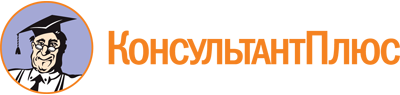 Приказ Росприроднадзора от 06.02.2020 N 104
"Об утверждении Административного регламента предоставления государственной услуги по государственному учету объектов, оказывающих негативное воздействие на окружающую среду, подлежащих федеральному государственному экологическому надзору"
(Зарегистрировано в Минюсте России 23.03.2020 N 57808)Документ предоставлен КонсультантПлюс

www.consultant.ru

Дата сохранения: 22.11.2023
 